様式第10号                    　　　　　　 　　※受付番号　　第　　　　　　　号　　※受付 　 西暦　　　　年　　月　　日土木積算定期講習会受講申込書令和５年度静岡県土木積算定期講習会	受　　講　　票	会場　　静岡市民文化会館　中ホール　受講番号　　　〇〇〇〇〇受講者氏名　　　〇〇〇〇受講日　　令和５年７月４日（火）　　　　　　　　				受付１２：２０～　　　￣￣￣￣￣￣￣￣￣￣￣｜｜｜☆　携帯品１．受講票（受付で呈示）２．筆記用具一般社団法人静岡県測量設計業協会見　本令和５年度静岡県土木積算定期講習会	受　　講　　票	会場　　静岡市民文化会館　中ホール　受講番号　　　３５００１受講者氏名　　　駿河大輝受講日　　令和５年７月４日（火）　　　　　　　　				受付１２：２０～　　　￣￣￣￣￣￣￣￣￣￣￣｜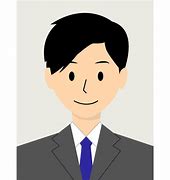 ☆　携帯品１． 受 講 票（講習会終了後、ＣＰＤ受講証明書を交付）２．筆記用具一般社団法人静岡県測量設計業協会登録年月日登録年月日西暦　　　　　年　　　月　　　日西暦　　　　　年　　　月　　　日西暦　　　　　年　　　月　　　日上半身の画像データ5㎝×5㎝貼付・撮影3ケ月以内、無帽登録番号登録番号第　　　　　　     号第　　　　　　     号第　　　　　　     号上半身の画像データ5㎝×5㎝貼付・撮影3ケ月以内、無帽パスワードパスワード上半身の画像データ5㎝×5㎝貼付・撮影3ケ月以内、無帽ふりがな氏　　名ふりがな氏　　名上半身の画像データ5㎝×5㎝貼付・撮影3ケ月以内、無帽ふりがな氏　　名ふりがな氏　　名上半身の画像データ5㎝×5㎝貼付・撮影3ケ月以内、無帽生年月日生年月日西暦　　　　　年　　　月　　　日西暦　　　　　年　　　月　　　日西暦　　　　　年　　　月　　　日西暦　　　　　年　　　月　　　日現  住  所（自宅）現  住  所（自宅）〒TEL（         ）　　　－　　〒TEL（         ）　　　－　　〒TEL（         ）　　　－　　〒TEL（         ）　　　－　　本  籍　地本  籍　地　　　　　　　　　　　　　　　　　都　道　府　県　　　　　　　　　　　　　　　　　都　道　府　県　　　　　　　　　　　　　　　　　都　道　府　県　　　　　　　　　　　　　　　　　都　道　府　県所属事業所会  社  名会  社  名所属事業所所  在  地所  在  地〒TEL（         ）　　　－　　〒TEL（         ）　　　－　　〒TEL（         ）　　　－　　所属事業所課名・役職名課名・役職名所属事業所Ｅメール（部・課）Ｅメール（部・課）所属事業所入社年月日入社年月日西暦　　　　　年　　　月　　　日西暦　　　　　年　　　月　　　日西暦　　　　　年　　　月　　　日上記の者に土木積算Ｓ・Ｅ資格を更新させたく推薦します。西暦　　　　 年　　　月　　　日一般社団法人静岡県測量設計業協会長 様所　在　地会　社　名代表者氏名　　　　　　　　　　　　　　　　上記の者に土木積算Ｓ・Ｅ資格を更新させたく推薦します。西暦　　　　 年　　　月　　　日一般社団法人静岡県測量設計業協会長 様所　在　地会　社　名代表者氏名　　　　　　　　　　　　　　　　上記の者に土木積算Ｓ・Ｅ資格を更新させたく推薦します。西暦　　　　 年　　　月　　　日一般社団法人静岡県測量設計業協会長 様所　在　地会　社　名代表者氏名　　　　　　　　　　　　　　　　上記の者に土木積算Ｓ・Ｅ資格を更新させたく推薦します。西暦　　　　 年　　　月　　　日一般社団法人静岡県測量設計業協会長 様所　在　地会　社　名代表者氏名　　　　　　　　　　　　　　　　上記の者に土木積算Ｓ・Ｅ資格を更新させたく推薦します。西暦　　　　 年　　　月　　　日一般社団法人静岡県測量設計業協会長 様所　在　地会　社　名代表者氏名　　　　　　　　　　　　　　　　上記の者に土木積算Ｓ・Ｅ資格を更新させたく推薦します。西暦　　　　 年　　　月　　　日一般社団法人静岡県測量設計業協会長 様所　在　地会　社　名代表者氏名　　　　　　　　　　　　　　　　